The Northeastern New York CPCU Society Chapter has organized our annual group event for a Tri-City Valley Cats game with pre-game buffet and fireworks.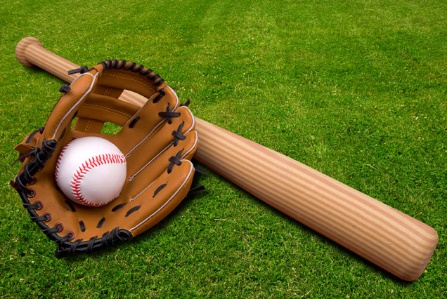 Tri-City Valley Cats vs. Hudson Valley RenegadesThursday, August 22, 2019 at 7pm at the Joseph L. Bruno StadiumPre-game all-you-can-eat buffet starts at 6pm at the Picnic PavillionPostgame FireworksEvening Theme:  Hockey NightTickets are $26.50 per adult and $21.50 per child (12 & under)Ticket price includes pre-game all-you-can-eat buffet at the Picnic Pavillion and a souvenir Valley Cats cap!Please see the attached ticket registration form for details on how to purchase tickets.Registration and payment is due by Thursday, August 15.Attempts will be made to distribute tickets prior to the event.Invite your family, friends, co-workers, and neighbors! While the Northeastern New York CPCU Society Chapter is organizing the event, those attending don’t need to be a member of the Chapter. Come on out to see some great minor league summer baseball between the affiliate of the Houston Astros and the affiliate of the Tampa Bay Rays!We are looking forward to seeing you there!Joseph L. Bruno Stadium 80 Vandenburg AvenueTroy, NY 12180